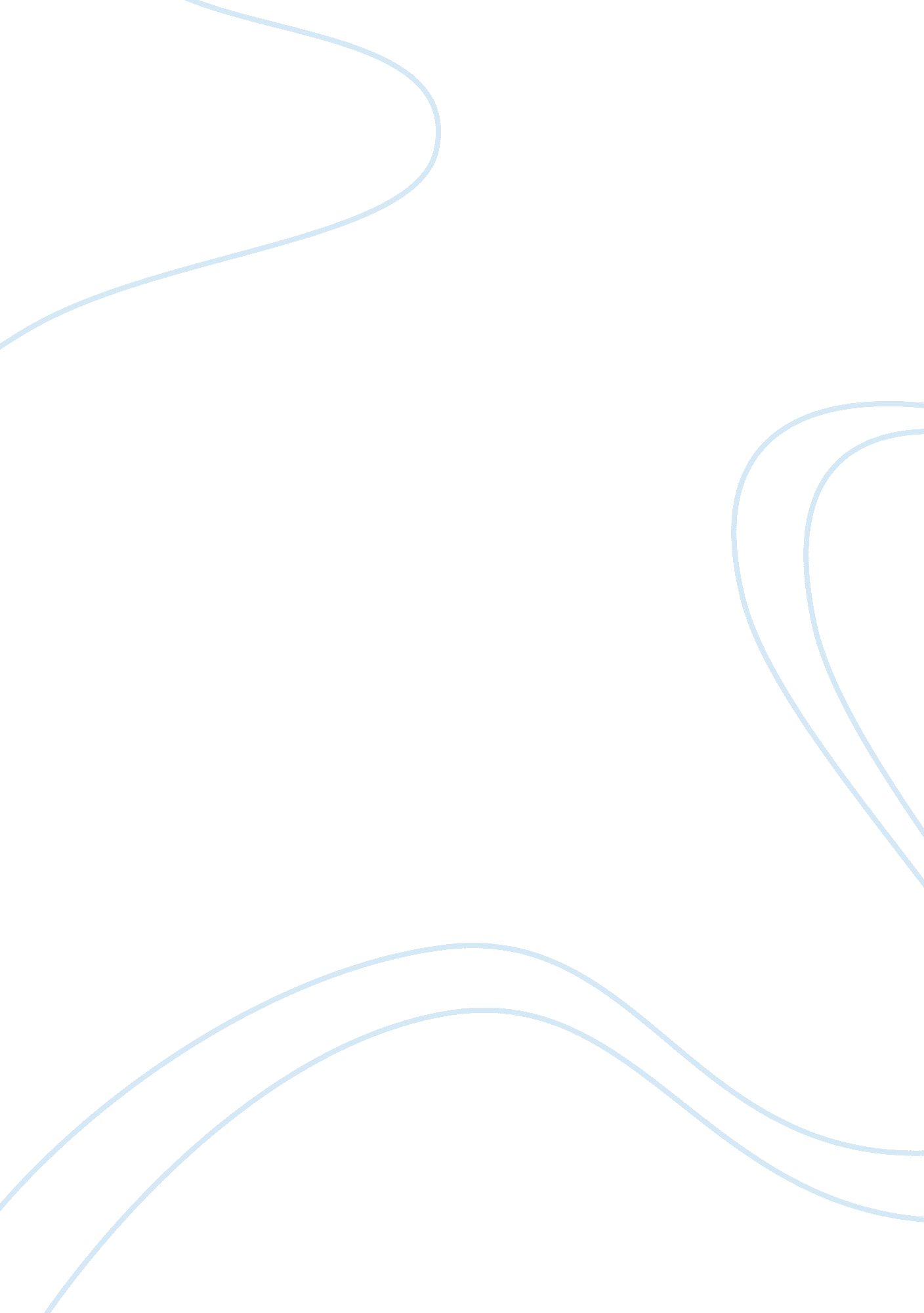 Response to the 9 11 attacks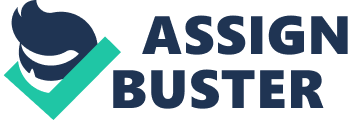 Response to the 9/11 Attacks ﻿Response to the 9/ 11 attacks 
Watching the video uploaded by Roman reminds me of that fateful day in September 2001. I cannot believe that it is almost thirteen years since that fateful day when America witnessed one of the greatest dreadful events in history. This clip shows newscasts featuring Flight 175’s impact as it hit the South Tower. It relays the events as they occurred in real time. I remember bits and pieces from that day especially how everyone around me seemed sad and how they were all staring at the television talking in low tones. I was quite young to understand the events of that day but I remember that all the television networks in my country kept covering the events at the World Trade Centre, especially the striking of the South Tower. There were smoke and injured people everywhere. I too was crying even though I did not really understand what was going on. All I knew was that it was a sad day for the whole world, not just America. People from my country and around the world showed their support for the US by holding several memorials and vigils. I believe that this was the best way for assuring the Americans that they were not alone. People posted the photographs of the people who were missing and those who were dead around the ground zero and the media kept showing them. These photos were everywhere. It was like a very big funeral, but in a way, very nice. 
Many people lost their friends, family and colleagues on that day. The consequences of the terrorist attacks were of great magnitude that it took the Americans a long time to absorb. America became more united than ever. In a way, the attack united all American citizens wherever they were. People showed each other great love and compassion. In Mayblum’s statement to the terrorists, he cited that they did not destroy us. “ Us” meant America as a whole, even though the events of that day changed everyone’s life, not just the Americans. If I were to choose a country to call my second home, I would choose America any day, as I am proud student acquiring knowledge from this great country! Personally, I think the events of that day changed how I view my country and it has influenced my love for America. The Americans learnt that life must go on, and so did people from the rest of the world. My parents brought me up knowing that we can never let the bad people win because our love for each other is greater than any terrorist attack and that the terrorists can attack any country not just the US. 
My American friends often tell me their experiences and their families’ including how they felt after the attacks. I think I speak for almost all Americans, not just Mayblum, when I say that rebuilding the trade center is the best memorial for all those who perished on that fateful day. I think all those who worked at the trade center, including Mayblum, were proud to have worked there and survived. All the fire fighters and medics who went to rescue people are heroes. Everyone felt as if he or she was part of something special. All the terrorists should know that they failed. I believe it was an epic fail because instead of dividing the country, they succeeded in uniting all Americans, as everyone was calm during this devastating period. The calmness and the mood in all Americans proved that they were all heroes in their own unique way and the rest of the world was impressed with how well they took it. I conclude with the powerful words of Mayblum that democracy won at the very minute the terrorists hijacked the first plane. 
Works Cited 
Mayblum, Adam. A Survivor's Story. Poiema Design. 12Th September 2001. Web. 1st September 2014. http://www. poiemadesign. com/html/the_price_we_pay. html 
Mayblum, Adam. 'We Can't Let the Bad Guys Win'. Los Angeles Times. 25Th August 2002. Web. 1st September 2014. Roman, Andrew. September 11, 2001 - As It Happened - The South Tower Attack. YouTube. YouTube, LLC, 30Th August 2007 Web. 1st September 2014.. 